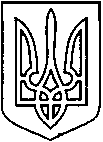 СЄВЄРОДОНЕЦЬКА МІСЬКАВІЙСЬКОВО-ЦИВІЛЬНА АДМІНІСТРАЦІЯСЄВЄРОДОНЕЦЬКОГО РАЙОНУ  ЛУГАНСЬКОЇ  ОБЛАСТІРОЗПОРЯДЖЕННЯкерівника Сєвєродонецької міської  військово-цивільної адміністрації«16» червня 2021  року                                                                           № 948Про проведення  міських заходів,присвячених Дню Державного Прапора України Керуючись п.п. 8 п. 3 ст.6 Закону України «Про військово-цивільні адміністрації», Закону «Про місцеве самоврядування в Україні», п.133.4 ст.133 Податкового кодексу України, розпорядженням керівника військово-цивільної адміністрації міста Сєвєродонецьк від 02.12.2020 року № 1123 «Про затвердження календарного плану міських заходів щодо святкування урочистих дат, державних і традиційних народних свят та вшанування пам’ятних дат у   2021 році», постановою Кабінету Міністрів України від 11 березня 2020 року  № 211 “Про запобігання поширенню на території України гострої респіраторної хвороби COVID-19, спричиненої коронавірусом SARS-CoV-2” зі змінами, Постановою Кабінету Міністрів від 09 грудня 2020 № 1236 та з метою популяризації державних символів  України та гідного відзначення в місті Дня Державного Прапора України зобов’язую: Затвердити план проведення міських заходів, присвячених Дню Державного Прапора України (Додаток 1).Затвердити  кошторис  витрат  відділу  культури  щодо  проведення міських заходів, присвячених Дню Державного Прапора України (Додаток 2)Фінансовому управлінню (М. Багрінцевій) профінансувати витрати на проведення  міських заходів, присвячених Дню Державного Прапора України згідно кошторису відділу культури.Дане розпорядження підлягає оприлюдненню.Контроль за виконанням даного розпорядження покласти на заступника керівника Сєвєродонецької міської військово-цивільної адміністрації Ірину СТЕПАНЕНКО.    Керівник Сєвєродонецької міськоївійськово-цивільної адміністрації                                     Олександр СТРЮК                            Додаток 1                                                                         до  розпорядження керівника                                                               Сєвєродонецької міської ВЦА                                                                                                                                                          від «16» червня 2021 року  № 948ПЛАНпроведення міських заходів,присвячених Дню Державного Прапора УкраїниЗаступник керівника Сєвєродонецької міської військово-цивільної адміністрації                                 Ірина СТЕПАНЕНКО                            Додаток 2                                                                         до  розпорядження керівника                                                               Сєвєродонецької міської ВЦА                                                                                                                                                          від «16» червня 2021 року  № 948КОШТОРИСвитрат щодо проведення міських заходів,присвячених Дню Державного Прапора УкраїниЗаступник керівника Сєвєродонецької міської військово-цивільної адміністрації                                 Ірина СТЕПАНЕНКО№з/пЗаходиСтрок і місце проведенняВідповідальні1.Провести засідання оргкомітетудо 20.08.2021Степаненко І. Грачова Т. Анцупова Г.Кузьменко Ю.                                                                                        Волченко Л.2.Встановити державні прапори на будівлях, територіях адміністративних установ, закладів, організаціях та підприємствах  міста 22.08.2021 – 27.08.2021Керівники установ, закладів, директори організацій та підприємств міста3.Забезпечити:-  приведення в належний стан місць проведення урочистих заходів, присвячених з нагоди Дня Державного Прапора України (згідно з локаціями визначеними організаційним комітетом)- технічний огляд і при необхідності налагодження системи флагштокдо 23.08.2021Ковалевський А. Гринько О. В.4.Розіслати телефонограми до закладів,   підприємств, організацій і установ міста  щодо: -  прикрашення будівель державною символікою;- забезпечення участі трудових колективів, депутатів Сєвєродонецької міської ради в урочистій церемонії підняття Державного Прапору України біля КЗ «Сєвєродонецький міський Палац культури»до 18.08.2021Винничук Т.Анцупова Г. 5.Провести  у міських бібліотеках книжково-ілюстративні виставки, лекторії, бібліографічні огляди, присвячені відзначенню Дня Державного Прапора України      серпень 2021 рокуГрачова Т.Чуйкова Н.Руднєва Н.Шматько О.6.Підготувати сценарій проведення церемонії підняття Державного Прапора України.до 20.08.2021Анцупова Г.                                             Винничук Т.Грачова Т.7.Організувати та провести біля КЗ «Сєвєродонецький міський Палац культури» за участю керівництва області та міста,  громадськості міста:- церемонію підняття  Державного Прапора України;- церемонію відкриття мультимедійного LED екрану у формі малого державного герба України23.08.2021Степаненко І.   Анцупова Г.                                             Грачова Т. Винничук Т.Кузьменко Ю.Волченко Л. Гринько О. 8.Придбати святкову тематичну символіку України, прапори та/або матеріал для виготовлення прапорівдо 23.08.2021Грачова Т. Ульянова С.9.Надіслати листи та телефонограми до:- ГУНП, УПП, ДПП- Лисичанської комунальної лікувально-профілактичної установи «СШМД»- міського управління ГУ ДСНС України у Луганській областідо 20.08.2021Анцупова Г. 10.Забезпечити швидке реагування машини  «пожежної безпеки» та чергування машини «швидкої допомоги»23.08.2021Служби за компетенцією11.Забезпечити громадський порядок під час проведення  святкових урочистостей23.08.2021Служби за компетенцією12.Забезпечити прибирання міста після проведення святкових заходів (згідно з локаціями визначеними організаційним комітетом) до 24.08.2021Ковалевський А. Грачова Т. Гринько О. 13.Організувати висвітлення   заходів, присвячені  Дню Державного Прапора Українисерпень 2021Анцупова Г. 1.Оплата за придбання святкової тематичної символіки України, прапорів та/або матеріалу для виготовлення прапорів10 000 грн2.Оплата послуг з технічного обслуговування та налагодження системи флагшток                                                                                  3 000 грн.  ВСЬОГО:  13 000 грн.